Actividades SugeridasOBJETIVO DE APRENDIZAJE OA_2DESCRIPCIÓN DE LA ACTIVIDADIdentificar y aceptar sus propias emociones y las de los demás, y practicar estrategias personales de manejo emocional (por ejemplo, esperar un tiempo, escuchar al otro y considerar su impacto en los demás).6.Los estudiantes completan una ficha para reflexionar sobre sus emociones y conocer sus formas de reaccionar ante una lista de circunstancias.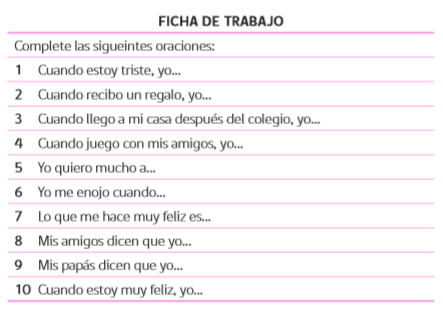 